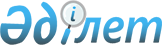 Об утверждении Положения государственного учреждения "Отдел внутренней политики, культуры и развития языков Уланского района"
					
			Утративший силу
			
			
		
					Постановление Уланского районного акимата Восточно-Казахстанской области от 12 марта 2015 года № 205. Зарегистрировано Департаментом юстиции Восточно-Казахстанской области 03 апреля 2015 года № 3830. Утратило силу - постановлением Уланского районного акимата Восточно-Казахстанской области от 09 марта 2016 года № 92      Сноска. Утратило силу - постановлением Уланского районного акимата Восточно-Казахстанской области от 09.03.2016 № 92.

      Примечание РЦПИ.

      В тексте документа сохранена пунктуация и орфография оригинала.

      В соответствии со статьей 39 Закона Республики Казахстан от 23 января 2001 года "О местном государственном управлении и самоуправлении в Республике Казахстан", Указом Президента Республики Казахстан от 29 октября 2012 года № 410 "Об утверждении Типового положения государственного органа Республики Казахстан" акимат Уланского района ПОСТАНОВЛЯЕТ:

      1. Утвердить положение о государственном учреждении "Отдел внутренней политики, культуры и развития языков Уланского района", согласно приложению к настоящему постановлению.

      2. Признать утратившими силу постановления акимата Уланского района от 5 июля 2012 года № 257 "Об утверждении Положения государственного учреждения "Отдел внутренней политики Уланского района" и от 18 июля 2012 года № 261 "Об утверждении Положения государственного учреждения "Отдел культуры и развития языков Уланского района".

      2. Настоящее постановление вводится в действие по истечении десяти календарных дней после дня его первого официального опубликования. 

 ПОЛОЖЕНИЕ 
государственного учреждения "Отдел внутренней политики, культуры и развития языков Уланского района"
1. Общие положения       1. Государственное учреждение "Отдел внутренней политики, культуры и развития языков Уланского района" (далее - Отдел) является государственным органом Республики Казахстан, осуществляет руководство в сфере внутренней политики, культуры и развития языков на территории Уланского района.

      2. Отдел осуществляет свою деятельность в соответствии с Конституцией и законами Республики Казахстан, актами Президента и Правительства Республики Казахстан, иными нормативными правовыми актами, а также настоящим Положением.

      3. Отдел является юридическим лицом в организационно-правовой форме государственного учреждения, имеет печати и штампы со своим наименованием на государственном языке, бланки установленного образца, в соответствии с законодательством Республики Казахстан счета в органах казначейства.

      4. Отдел вступает в гражданско-правовые отношения от собственного имени.

      5. Отдел имеет право выступать стороной гражданско-правовых отношений от имени государства, если оно уполномочено на это в соответствии с законодательством.

      6. Отдел по вопросам своей компетенции в установленном законодательством порядке принимает решения, оформляемые приказами руководителя Отдела и другими актами, предусмотренными законодательством Республики Казахстан.

      7. Структура и лимит штатной численности Отдела утверждаются в соответствии с действующим законодательством.

      8. Местонахождение юридического лица: 071600, Республика Казахстан, Восточно-Казахстанская область, Уланский район, село Касыма Кайсенова, площадь Абая № 5.

      9. Полное наименование государственного органа - государственное учреждение "Отдел внутренней политики, культуры и развития языков Уланского района".

      10. Учредителем Отдела является Государство в лице местного исполнительного органа Уланского района.

      11. Настоящее Положение является учредительным документом Отдела.

      12. Финансирование деятельности Отдела осуществляется из местного бюджета Уланского района.

      13. Отделу запрещается вступать в договорные отношения с субъектами предпринимательства на предмет выполнения обязанностей, являющихся функциями Отдела.

      14. Режим работы Отдела устанавливается правилами внутреннего трудового распорядка и не должен противоречить нормам трудового законодательства Республики Казахстан.

 2. Миссия, основные задачи, функции, права и обязанности государственного органа       15. Миссия Отдела: реализация государственной политики, направленной на сохранение общественно-политической стабильности, обеспечение межэтнического и межконфессионального согласия, укрепление государственности, повышение конкурентоспособности информационного пространства района, а также на поддержку и развитие институтов гражданского общества, культуры и языков.

      16. Задачи Отдела: 

      1) Обеспечивает внутриполитическую стабильность, межэтническое и межконфессиональное согласие, организует работу в сфере культуры и искусства, обеспечивает проведение социально значимых мероприятий, сохранение историко-культурного наследия и проведение единой государственной политики в развитии языков; 

      2) координирует работу местных исполнительных органов района, а также организовывает проведение комплекса информационно-разъяснительной работы среди населения по пропаганде основных приоритетов Стратегии развития Казахстана до 2050 года, ежегодных Посланий Президента страны, приоритетов государственной внутренней политики;

      3) укрепляет конструктивное взаимодействие с политическими партиями, общественно-политическими организациями и религиозными концессиями, а также с другими общественными объединениями, профессиональными союзами, национально-культурными центрами;

      4) организует работу по вопросам государственной информационной политики и мониторинга средств массовой информации;

      5) принимает меры, направленные на возрождение, сохранение, развитие и распространение культуры народа Республики Казахстан;

      6) принимает меры по недопущению в области культуры пропаганды или агитации насильственного изменения конституционного строя, нарушения целостности Республики Казахстан, подрыва безопасности государства, войны, социального, расового, национального, религиозного, сословного и родового превосходства, а также культа жестокости и насилия;

      7) реализует программы по развитию культуры и искусства на территории района; 

      8) обеспечивает развитие народного творчества, художественной самодеятельности, музейного, библиотечного, театрального, музыкального, изобразительного и других видов искусства;

      9) осуществляет государственное управление и контроль в области охраны и использования историко-культурного наследия; 

      10) организовывает профессиональную подготовку и повышение квалификации специалистов учреждений культуры; 

      11) контроль за целевым использованием объектов культуры и искусства; 

      12) обеспечивает проведение культурно-массовых мероприятий, координирует деятельности клубов, центров досуга, музеев и библиотек; 

      13) проводит единую государственную политику в развитии языков, вырабатывает действенный механизм ее реализации;

      14) реализует требования Конституции Республики Казахстан по проблемам языков, Концепции языковой политики, Государственной программы функционирования и развития языков, актов Президента и Правительства Республики Казахстан по вопросам языковой политики;

      15) обеспечивает разработку и реализацию предложений по повышению эффективности государственной политики по расширению сфер функционирования и развития государственного языка;

      16) всемерно развивает государственный язык, укрепляет его авторитет, создает все необходимые организационные, материально-технические условия для свободного и бесплатного овладения государственным языком всеми гражданами Республики Казахстан;

      17) осуществляет взаимосвязь с организациями образования и культуры, национально-культурными центрами, творческими, молодежными и другими общественными объединениями по вопросам реализации единой государственной языковой политики;

      18) определяет цели и задачи деятельности подведомственных коммунальных государственных предприятий; 

      19) рассматривает, согласовывает и утверждает планы развития подведомственных коммунальных государственных предприятий и отчеты по их исполнению; 

      20) осуществляет контроль за сохранность имущества и исполнение планов развития подведомственных коммунальных государственных предприятий. 

      21) регулирует деятельности органов местной исполнительной власти по вопросам реализации государственной молодежной политики;

      17. Функции Отдела:

      1) реализовывает государственную информационную политику через средства массовой информации;

      2) проводит изучение и анализ религиозной ситуации в районе;

      3) вносит в уполномоченный орган в сфере религиозной деятельности предложения по совершенствованию законодательства Республики Казахстан о религиозной деятельности и религиозных объединениях;

      4) проводит разъяснительную работу на местном уровне по вопросам, относящимся к его компетенции;

      5) оказывает информационную, консультативную, методическую поддержку неправительственным организациям, осуществляющим государственный социальный Заказ;

      6) осуществляет мониторинг за использованием (установлением, размещением) государственных символов Республики Казахстан на территории Уланского района;

      7) организовывает работу по учету, охране и использованию памятников истории, материальной и духовной культуры местного значения;

      8) осуществляет проведение зрелищных культурно-массовых мероприятий района, а также смотров, фестивалей и конкурсов среди любительских творческих объединений;

      9) выступает заказчиком по строительству, реконструкции и ремонту объектов культурного назначения района;

      10) обеспечивает укрепление материально-технической базы учреждения культуры и искусства;

      11) обеспечивает реализацию отраслевых и региональных программ направленных на развития культуры и искусства;

      12) обеспечивает сохранение и развитие национальных традиций и обычаев;

      13) организует и проводит конкурсы по жанрам искусства, фестивали художественных самодеятельностей и государственные праздники;

      14) организует обмен опытом творческих коллективов между районами;

      15) обеспечивает реализацию и координацию в выполнении Закона "О языках в Республике Казахстан", Государственной программы функционирования и развития языков в исполнительных государственных органах района;

      16) анализирует реализацию действующего Закона "О языках в Республике Казахстан" и нормативных актов, касающихся развития и функционирования языков, а также осуществляет подготовку предложений по их эффективному внедрению;

      17) обеспечивает деятельность районной ономастической комиссии, а также проводит анализ ономастического поля района; 

      18) реализует мероприятия в сфере развития языков, направленные на гармонизацию межнациональных отношений, сохранения стабильности в обществе, воспитание казахстанского патриотизма;

      19) взаимодействует с общественными объединениями по обеспечению соблюдения законодательства о языках, реализации Государственной программы функционирования и развития языков; 

      20) организует научно-исследовательские работы по вопросам государственной политики в области языков;

      21) способствует созданию условий для гармоничного развития русского, английского и других языков народа Казахстана;

      22) проводит мониторинг языковой ситуации района;

      23) организовывает мероприятия по созданию языковой среды, а также проводит мероприятия по актуальным проблемам развития языков;

      24) координирует и контролирует деятельность государственных, местных представительных, исполнительных и других органов, организаций и учреждений, по вопросам соблюдения языкового законодательства, рассматривает факты его нарушения и вносит по ним предложения о принятии мер;

      25) осуществляет в интересах местного государственного управления иные полномочия, возлагаемые на местные исполнительные органы законодательством Республики Казахстан.

      18. Права и обязанности Отдела:

      1) вносить на рассмотрение руководству района предложения по вопросам, входящим в компетенцию Отдела;

      2) в рамках компетенции, предусмотренной законодательством Республики Казахстан привлекать работников других отделов местных исполнительных органов района для рассмотрения и совместной разработки вопросов, касающихся деятельности Отдела;

      3) инициировать проведение в установленном порядке совещаний по вопросам, входящим в компетенцию Отдела;

      4) запрашивать в рамках компетенции установленной законодательством Республики Казахстан от других государственных органов, должностных лиц, организаций и их руководителей, граждан информацию необходимую для выполнения своих функций;

      5) давать консультации по вопросам, входящим в компетенцию Отдела;

      6) представлять необходимые материалы и информацию в пределах своей компетенции и в рамках законодательства в случае официального запроса об этом юридических и физических лиц;

      7) для выполнения своих функции, привлекать работников государственных органов и иных организаций (по согласованию) к участию в подготовке вопросов, относящихся к компетенции Отдела, создавать временные рабочие группы для выработки соответствующих предложений;

      8) вносить предложения акиму района по совершенствованию организации деятельности государственных органов в сфере внутренней политики, культуры и развития языков, осуществлять подготовку информационно – аналитических и иных материалов;

      9) на основании договора привлекать необходимых специалистов с целью проведения социальных исследований и анализов; 

      10) давать поручения в сфере деятельности Отдела, соответствующим государственным органам и должностным лицам, контролировать их исполнение;

      11) выполнять иные обязанности, входящие в компетенцию Отдела. 

 3. Организация деятельности государственного органа      19. Руководство Отделом осуществляется первым руководителем, который несет персональную ответственность за выполнение возложенных на Отдел задач и осуществление им своих функций.

      20. Первый руководитель Отдела назначается на должность и освобождается от должности акимом Уланского района в соответствии с законодательством Республики Казахстан.

      21. Первый руководитель Отдела имеет заместителя и специалистов, которые назначаются на должности и освобождаются от должностей в соответствии с законодательством Республики Казахстан.

      22. Полномочия руководителя Отдела:

      1) в установленном законодательстве порядке назначает на должности и освобождает от должностей работников Отдела;

      2) в установленном законодательством порядке осуществляет поощрение и налагает дисциплинарные взыскания на сотрудников Отдела;

      3) в пределах своей компетенции издает приказы, дает указания, подписывает служебную документацию;

      4) утверждает должностные инструкции работников Отдела;

      5) представляет интересы Отдела в государственных органах, иных организациях;

      6) утверждает штатное расписание Отдела в пределах лимита штатной численности и структуры, утвержденных постановлением акимата Уланского района;

      7) принимает необходимые меры по противодействию коррупции и несет за это персональную ответственность;

      8) обеспечивает равный доступ мужчин и женщин к государственной службе в соответствии с их опытом, способностями и профессиональной подготовкой;

      9) осуществляет иные полномочия в соответствии с законодательством Республики Казахстан.

      Исполнение полномочий руководителя Отдела в период его отсутствия осуществляется лицом, его замещающим в соответствии с действующим законодательством Республики Казахстан.

 4. Имущество государственного органа      23. Отдел может иметь на праве оперативного управления обособленное имущество в случаях, предусмотренных законодательством. 

      Имущество Отдела формируется за счет имущества, переданного ему собственником, а также имущества, приобретенного в результате собственной деятельности и иных источников, не запрещенных законодательством Республики Казахстан.

      24. Имущество, закрепленное за Отделом, относится к коммунальной собственности.

      25. Отдел не вправе самостоятельно отчуждать или иным способом распоряжаться закрепленным за ним имуществом и имуществом, приобретенным за счет средств, выданных ему по плану финансирования, если иное не установлено законодательством и настоящим Положением.

 5. Реорганизация и упразднение государственного органа      26. Реорганизация и упразднение Отдела осуществляются в соответствии с законодательством Республики Казахстан.

 6. Перечень организаций, находящихся в ведении государственного органа      1. Коммунальное государственное учреждение "Молодежный центр" государственного учреждения "Отдел внутренней политики, культуры и развития языков Уланского района".

      2. Государственное коммунальное казенное предприятие "Дарын" государственного учреждения "Отдел внутренней политики, культуры и развития языков Уланского района".

      3. Коммунальное государственное учреждение "Централизованная библиотечная система Уланского района" государственного учреждения "Отдел внутренней политики, культуры и развития языков Уланского района".

      4. Коммунальное государственное казенное предприятие "Центр обучения языкам" государственного учреждения "Отдел внутренней политики, культуры и развития языков Уланского района".


					© 2012. РГП на ПХВ «Институт законодательства и правовой информации Республики Казахстан» Министерства юстиции Республики Казахстан
				
      Исполняющий обязанности 

      акима Уланского района

Д. Батырбаев
Приложение № 1
к Постановлению акимата
Уланского района
№ 205 от "12" 03 2015 года